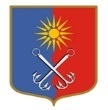 ОТРАДНЕНСКОЕ ГОРОДСКОЕ ПОСЕЛЕНИЕКИРОВСКОГО МУНИЦИПАЛЬНОГО РАЙОНА ЛЕНИНГРАДСКОЙ ОБЛАСТИСОВЕТ ДЕПУТАТОВЧЕТВЕРТОГО СОЗЫВАР Е Ш Е Н И Еот «06» декабря 2023 года № 57О реорганизации муниципального казённого учреждения «Управление городского хозяйства и обеспечения» в форме присоединения кМуниципальному бюджетному учреждению «Центр благоустройства и озеленения» Отрадненского городского поселения Кировского муниципального района Ленинградской области Руководствуясь статьями 57-60 Гражданского кодекса Российской Федерации, Федеральным законом  от 06.10.2003 № 131-ФЗ «Об общих принципах организации местного самоуправления в Российской Федерации», Федеральным законом от 12.01.1996 N 7-ФЗ  «О некоммерческих организациях», Уставом Отрадненского городского поселения Кировского муниципального район Ленинградской области, Положением о создании, реорганизации и ликвидации муниципальных учреждений и унитарных предприятий  муниципального образования Отрадненское  городское поселение муниципального образования Кировский муниципальный район Ленинградской области от  05 апреля 2006 года № 71, рассмотрев представление администрации Отрадненского городского поселения Кировского муниципального района Ленинградской области «О реорганизации муниципального казённого  учреждения «Управление городского хозяйства и обеспечения»», совет депутатов решил:1. Реорганизовать муниципальное казённое учреждение «Управление городского хозяйства и обеспечения»  (ОГРН 1134706000516, ИНН 4706034440, КПП 470601001 сокращенное наименование - МКУ «УГХ», юридический и фактический адрес (место нахождения): 187330, Ленинградская обл., муниципальный район Кировский, городское поселение Отрадненское, г. Отрадное, ул. Заводская, д.13, пом.1-10) и Муниципальное бюджетное учреждение «Центр благоустройства и озеленения» Отрадненского городского поселения Кировского муниципального района Ленинградской области (ОГРН 1224700005023, ИНН 4706047230, КПП 470601001 сокращенное наименование - МБУ «ЦБО», юридический и фактический адрес (место нахождения) – 187330, Ленинградская обл., муниципальный район Кировский,  городское поселение Отрадненское, г. Отрадное, ул. Заводская, д.13, помещ. 1-13) в форме присоединения МКУ «УГХ» к МБУ «ЦБО».2. Установить, что МБУ «ЦБО» является правопреемником прав и обязанностей МКУ «УГХ».3. Завершить реорганизацию МКУ «УГХ» в форме присоединения к МБУ «ЦБО» в срок до 30 июня 2024 года.4. Уполномочить руководителей  МКУ «УГХ» и МБУ «ЦБО» на совершение необходимых юридических действий, связанных с реорганизацией в форме присоединения МКУ «УГХ» к МБУ «ЦБО» в порядке и сроки, предусмотренные законодательством Российской Федерации.5. Администрации Отрадненского городского поселения Кировского муниципального района Ленинградской области осуществить действия, связанных с реорганизацией в форме присоединения МКУ «УГХ» к МБУ «ЦБО»:- утверждение плана мероприятий процедуры реорганизации;- утверждение  передаточного  акта;- принятие решения о внесении дополнений и изменений в Устав МБУ «ЦБО».6. Настоящее решение вступает в силу со дня его официального опубликования.7. Разместить настоящее решение на официальном сайте Отрадненского городского поселения Кировского муниципального района Ленинградской области и сетевом издании газеты «Отрадное вчера, сегодня, завтра». Глава муниципального образования                                                   М.Г. ТаймасхановРазослано: совет депутатов, администрация, прокуратура, МБУ «ЦБО», МКУ «УГХ», СМИ, www.otradnoe-na-neve.ru, ЛОКГУ «Центр социальной защиты населения», ГУ ЛО «Государственный институт регионального законодательства».